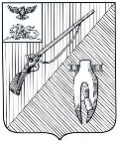 УПРАВЛЕНИЕ ОБРАЗОВАНИЯадминистрации Старооскольскогогородского округа Белгородской областиПРИКАЗ«28» мая 2024 года									              №883Об организации работы по введению учебного предмета «Основы безопасности и защиты Родины»В связи с введением с 1 сентября 2024 года учебного предмета «Основы безопасности и защиты Родины», в целях организации работы по введению учебного предмета «Основы безопасности и защиты Родины» в общеобразовательных организациях Старооскольского городского округа, на основании приказа министерства образования Белгородской области от 15.05.2024 №1486 «Об организации работы по введению учебного предмета «Основы безопасности и защиты Родины»п р и к а з ы в а ю:1. Утвердить «дорожную карту» по введению учебного предмета «Основы безопасности и защиты Родины» в общеобразовательных организациях Старооскольского городского округа (приложение 1).2. Назначить Рыбальченко Николая Владимировича, начальника отдела МБУ ДПО «Старооскольский центр развития образования», муниципальным координатором по введению учебного предмета «Основы безопасности и защиты Родины» в общеобразовательных организациях Старооскольского городского округа. 3. МБУ ДПО «Старооскольский центр развития образования» (Куропаткина А.Н.):3.1. Обеспечить методическое сопровождение общеобразовательных организаций по введению учебного предмета «Основы безопасности и защиты Родины».3.2. Осуществлять информирование педагогической общественности по вопросам введения учебного предмета «Основы безопасности и защиты Родины» с использованием Интернет-ресурсов, методических и иных изданий, средств массовой информации.4.	Руководителям муниципальных общеобразовательных организаций Старооскольского городского округа:4.1.	Назначить координатора по введению учебного предмета «Основы безопасности и защиты Родины» в срок до 28.05.2024.4.2.	Обеспечить разработку и утверждение «дорожных карт» по введению учебного предмета «Основы безопасности и защиты Родины» до 28.05.2024.4.3.	Организовать обновление учебно-методической документации в общеобразовательной организации в срок до 31.08.2024.4.4.	Осуществлять информирование родительской общественности по вопросам введения учебного предмета «Основы безопасности и защиты Родины» в срок до 31.08.2024.5. Контроль за исполнением приказа возложить на заместителя начальника управления образования И.Г. Ушакову.Начальник управления образованияадминистрации Старооскольского городского округа									А.Н. ЖдановаРыбальченко Николай Владимирович,8(4725)22-06-47УтвержденаПриказом от 28.05.2024 №883«Дорожная карта» по введению по введению учебного предмета «Основы безопасности и защиты Родины» в общеобразовательных организациях Старооскольского городского округаазом от 30.12.№п/пНаименование мероприятияСроки исполненияОтветственныеОрганизация образовательного процессаОрганизация образовательного процессаОрганизация образовательного процессаОрганизация образовательного процесса1.Внесение изменений в основные образовательные программы в части учебного предмета «Основы безопасности и защиты Родины»до 1 июля 2024 годаОбщеобразовательные организации2.Включение в основные образовательные программы проведения учебных сборов (8 и 10 классы) в соответствии с разработанными программами учебных сборовдо 1 июля 2024 годаОбщеобразовательные организации3.Привлечение Центров военно-патриотического воспитания молодежи («Армата» или «Воин») к проведению учебных сборов обучающихся 8 и 10 классовдо 31 августа 2024 годаОбщеобразовательные организации4.Приведение названия учебных кабинетов в соответствие с названием учебного предмета «Основы безопасности и защиты Родины»до 31 августа 2024 годаОбщеобразовательные организации5.Проведение проверки соответствия оснащения кабинетов учебного предмета «Основы безопасности и защиты Родины» требованиям приказа от 6 сентября 2022 года № 804 «Об утверждении перечня средств обучения и воспитания, соответствующих современным условиям обучения, необходимых при оснащении общеобразовательных организаций в целях реализации мероприятий государственной программы Российской Федерации «Развитие образования», направленных на содействие созданию (создание) в субъектах Российской Федерации новых (дополнительных) мест в общеобразовательных организациях, модернизацию инфраструктуры общего образования, школьных систем образования, критериев его формирования и требований к функциональному оснащению общеобразовательных организаций, а также определении норматива стоимости оснащения одного места обучающегося указанными средствами обучения и воспитания»до 31 августа 2024 годаОбщеобразовательные организацииОбеспечение кадровых вопросовОбеспечение кадровых вопросовОбеспечение кадровых вопросовОбеспечение кадровых вопросов1.Разработка должностных инструкций для педагогических работников, преподающих учебный предмет«Основы безопасности и защиты Родины» в ООдо 31 августа 2024 годаОбщеобразовательные организации2.Внесение изменений в штатное расписание ОО(при необходимости)до 31 августа 2024 годаОбщеобразовательные организации3.Внесение изменений в кадровые документы работников в части наименования должностей педагогических работников, преподающих учебный предмет «Основы безопасности и защиты Родины»(при необходимости)до 31 августа 2024 годаОбщеобразовательные организации4.Направление педагогических работников на курсы повышения квалификации по программе «Преподаватель ОБЗР» на базе ФГБОУ ВО «Государственный университет просвещения»с 1 июня по 3 1 августа 2024 годаОбщеобразовательные организации, МБУ ДПО «СОЦРО»5.Проработать кадровый вопрос в части привлечения к преподаванию учебного предмета «Основы безопасности и защиты Родины» участников СВО и их направление на переподготовку на базе Центра военно-патриотического образования «Вершина»до 1 августа 2024 годаОбщеобразовательные организации